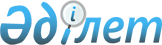 Об исключении из учетных данных некоторых населенных пунктов Созакского района
					
			Утративший силу
			
			
		
					Постановление акимата Созакского района Южно-Казахстанской области от 24 марта 2017 года № 65. Зарегистрировано Департаментом юстиции Южно-Казахстанской области 30 марта 2017 года № 4002. Утратило силу постановлением акимата Созакского района Туркестанской области от 18 октября 2023 года № 275
      Сноска. Утратило силу постановлением акимата Созакского района Туркестанской области от 18.10.2023 № 275 (вводится в действие со дня его первого официального опубликования).
      В соответствии со статьей 12 Закона Республики Казахстан от 8 декабря 1993 года "Об административно-территориальном устройстве Республики Казахстан" акимат Созакского района ПОСТАНОВЛЯЕТ:
      1. Исключить из учетных данных населенный пункт Терискей сельского округа Чулаккурган, населенный пункт Шакырык сельского окурга Созак и населенный пункт Кызылканат сельского округа Кумкент Созакского района.
      2. Контроль за исполнением настоящего постановления возложить на заместителя акима района Б.Алмаганбет.
      3. Настоящее постановление вводится в действие по истечении десяти календарных дней после дня его первого офицального опубликования.
					© 2012. РГП на ПХВ «Институт законодательства и правовой информации Республики Казахстан» Министерства юстиции Республики Казахстан
				
      Аким района

М.Исаев
